ΠΡΟΣ: Υποψήφιους/ιες Διδάκτορες που χρηματοδοτούνται στο πλαίσιο της πρόσκλησης «3η Προκήρυξη Υποτροφιών ΕΛ.ΙΔ.Ε.Κ. για Υποψήφιους/ες Διδάκτορες»Αξιότιμοι Κυρίες και Κύριοι,Σας ενημερώνουμε ότι το ΕΛ.ΙΔ.Ε.Κ. ανακοίνωσε τους ονομαστικούς καταλόγους των προς χρηματοδότηση αιτήσεων στο πλαίσιο της «3ης Προκήρυξης Υποτροφιών ΕΛ.ΙΔ.Ε.Κ. για Υποψήφιους/ες Διδάκτορες».Σύμφωνα με την σχετική ανακοίνωση στο Πανεπιστήμιο Πατρών θα χρηματοδοτηθούν 24 έργα στις παρακάτω Επιστημονικές Περιοχές:Σύμφωνα με τον Οδηγό Χρηματοδότησης-Υλοποιήσης της δράσης προκειμένου να εκδοθεί η Απόφαση Χορήγησης Υποτροφίας από το ΕΛ.ΙΔ.Ε.Κ. απαιτείται οι υποψήφιοι/ιες διδάκτορες να υποβάλουν στη Διαδικτυακή Πύλη του ΕΛ.ΙΔ.Ε.Κ. έως και τις 15 Φεβρουαρίου 2022 (23:59:00) τα παρακάτω δικαιολογητικά, (πληροφορίες παρέχονται στην σχετική Εγκριτική Επιστολή – Ενημέρωση):Δήλωση Αποδοχής Υποτροφίας (σύμφωνα με ΠΑΡΑΡΤΗΜΑ ΙΙ του Οδηγ.Χρημ/σης)Βεβαίωση από την Γραμματεία του Τμήματος στην οποία να αναγράφεται το θέμα της διδακτορικής διατριβής, τα μέλη της τριμελούς και η ημερομηνία ορισμού τους.Υπεύθυνη Δήλωση (σύμφωνα με ΠΑΡΑΡΤΗΜΑ ΙΙΙ του Οδηγ.Χρημ/σης)Πιστοποιητικό στρατολογικής κατάστασης για τους άρρενες ΥΔΥπεύθυνος Επικοινωνίας/Σημείο Επαφής από ΕΛΚΕ Π.Π.: Ιωάννα Φωτάκια, τηλ.2610 99 7883 email: ifotakia@upatras.grΣτη συνέχεια και μετά την έκδοση της Απόφασης Χορήγησης Υποτροφίας από το ΕΛ.ΙΔ.Ε.Κ. οι Υποψήφιοι/ίες Διδάκτορες θα επικοινωνήσουν με το αρμόδιο Τμήμα της ΜΟΔΥ ΕΛΚΕ Π.Π. (Μονάδα Σχεδιασμού Έργων) για την έναρξη των έργων τους. Αρμόδια Στελέχη: Ε. Αρβανιτάκη,e-mail:earvanitaki@upatras.gr
                             Π. Βεργάδου, email: vergadou@upatras.gr
                             Α. Χριστοδουλοπούλου,email:achristod@upatras.grΕπιστημονική Περιοχή  Αριθμός έργωνΦΥΣΙΚΕΣ ΕΠΙΣΤΗΜΕΣ (ΕΠ. 1)6ΕΠΙΣΤΗΜΕΣ ΜΗΧΑΝΙΚΟΥ ΚΑΙ ΤΕΧΝΟΛΟΓΙΑΣ (ΕΠ. 2)4ΕΠΙΣΤΗΜΕΣ ΖΩΗΣ (ΙΑΤΡΙΚΗ ΚΑΙ ΕΠΙΣΤΗΜΕΣ ΥΓΕΙΑΣ) (ΕΠ. 3)2ΓΕΩΠΟΝΙΚΕΣ ΕΠΙΣΤΗΜΕΣ ΚΑΙ ΤΡΟΦΙΜΑ (ΕΠ. 4)1ΜΑΘΗΜΑΤΙΚΑ ΚΑΙ ΕΠΙΣΤΗΜΕΣ ΤΗΣ ΠΛΗΡΟΦΟΡΙΑΣ (ΕΠ. 5)2ΚΟΙΝΩΝΙΚΕΣ ΕΠΙΣΤΗΜΕΣ (ΕΠ. 6)2ΑΝΘΡΩΠΙΣΤΙΚΕΣ ΕΠΙΣΤΗΜΕΣ ΚΑΙ ΤΕΧΝΕΣ (ΕΠ. 7)4ΠΕΡΙΒΑΛΛΟΝ ΚΑΙ ΕΝΕΡΓΕΙΑ (ΕΠ. 8)2ΔΙΟΙΚΗΣΗ ΚΑΙ ΟΙΚΟΝΟΜΙΑ ΤΗΣ ΚΑΙΝΟΤΟΜΙΑΣ (ΕΠ. 9)1ΣΥΝΟΛΟ24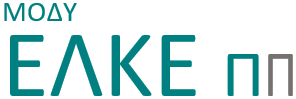 Τμήμα Έρευνας, Καινοτομίας και Επιχειρηματικότητας
Τηλέφωνο: 2610 99 7890/7891/7892 & 7224
Ηλεκτρ. ταχυδρ. : researchsup@upatras.gr
Ιστοσελίδα: https://researchsupport.upatras.gr/